.Intro: 32 count Intro - Start with Vocals[1-8]		KICK, OUT, OUT, 2 SWAYS, SAILOR STEP, COASTER STEP[9-16]		SHUFFLE FWD, CHASE ½ TURN, LINDY RIGHT[17-24]		LINDY LEFT, WIZARD STEP, WIZARD STEP[25-32]		FWD ROCK, REPLACE, SHUFFLE ½ TURN, ¾ HINGE TURN, SHUFFLE FWDEnjoy!Contact: mishnockbarn.com - mishnockbarn@gmail.comSay Something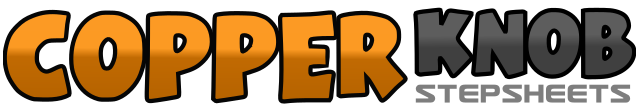 .......Count:32Wall:4Level:Improver.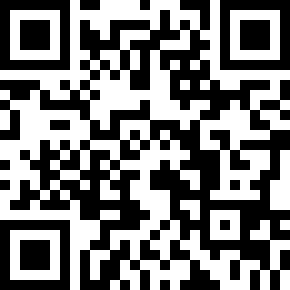 Choreographer:Addison Albro (USA) & Becca Fulford (USA) - February 2018Addison Albro (USA) & Becca Fulford (USA) - February 2018Addison Albro (USA) & Becca Fulford (USA) - February 2018Addison Albro (USA) & Becca Fulford (USA) - February 2018Addison Albro (USA) & Becca Fulford (USA) - February 2018.Music:Say Something (feat. Chris Stapleton) - Justin TimberlakeSay Something (feat. Chris Stapleton) - Justin TimberlakeSay Something (feat. Chris Stapleton) - Justin TimberlakeSay Something (feat. Chris Stapleton) - Justin TimberlakeSay Something (feat. Chris Stapleton) - Justin Timberlake........1&2,3,4Kick R fwd, step side R, step side L, sway right, sway left5&6,7&8Cross R behind L, step side L, step side R, cross L behind R, step R next L, step fwd L1&2,3&4Step fwd R, step L next to R, step fwd R, step fwd L, pivot ½ right, step fwd L5&6,7,8Step side R, step L next R, step side R, rock back on L, replace weight R1&2,3,4Step side L, step R next to L, step side L, rock back on R, replaced weight L5,6&Step fwd R, step L behind R, small step fwd R7,8&Step diagonally fwd L, step R behind L, small step fwd L1,2,3&4Rock fwd R, replace weight L, turn ¼ right stepping R, step L next to R, turn ¼ right on R5,6Turn ½ right stepping back on L, turn ¼ right stepping side R7&8Step fwd L, step R next to L, step fwd R